PENGARUH NILAI TUKAR RUPIAH DAN INFLASI TERHADAP PEMBIAYAAN BERMASALAH SERTA DAMPAKNYA PADA PEMBIAYAAN BERBASIS BAGI HASIL DI BANK SYARIAH(Studi Pada Bank Umum Syariah di Indonesia)TESISDiajukan Kepada Program PascasarjanaUniversitas Islam Negeri Raden Intan Lampung Guna Memenuhi Salah Satu Syarat Guna Memperoleh Gelar Magister Ekonomi (M.E.)Oleh:RIZKI FITRIANSYAHNPM: 1760102013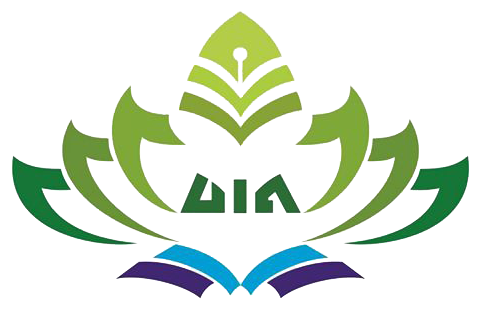 PROGRAM STUDI MAGISTER EKONOMI SYARIAHPROGRAM PASCASARJANA (PPs)UNIVERSITAS ISLAM NEGERI RADEN INTAN LAMPUNG1441 H / 2020 MPENGARUH NILAI TUKAR RUPIAH DAN INFLASI TERHADAP PEMBIAYAAN BERMASALAH SERTA DAMPAKNYA PADA PEMBIAYAAN BERBASIS BAGI HASIL DI BANK SYARIAH(Studi Pada Bank Umum Syariah di Indonesia)TESISDiajukan Kepada Program PascasarjanaUniversitas Islam Negeri Raden Intan Lampung Guna Memenuhi Salah Satu Syarat Guna Memperoleh Gelar Magister Ekonomi (M.E.)Oleh:RIZKI FITRIANSYAHNPM: 1760102013  Pembimbing I 	 : Prof. Dr. Tulus Suryanto, M.M.,Akt.,CA.  Pembimbing II	 : Dr. Heni Noviarita, M.Si.PROGRAM STUDI MAGISTER EKONOMI SYARIAHPROGRAM PASCASARJANA (PPs)UNIVERSITAS ISLAM NEGERI RADEN INTAN LAMPUNG1441 H / 2020 M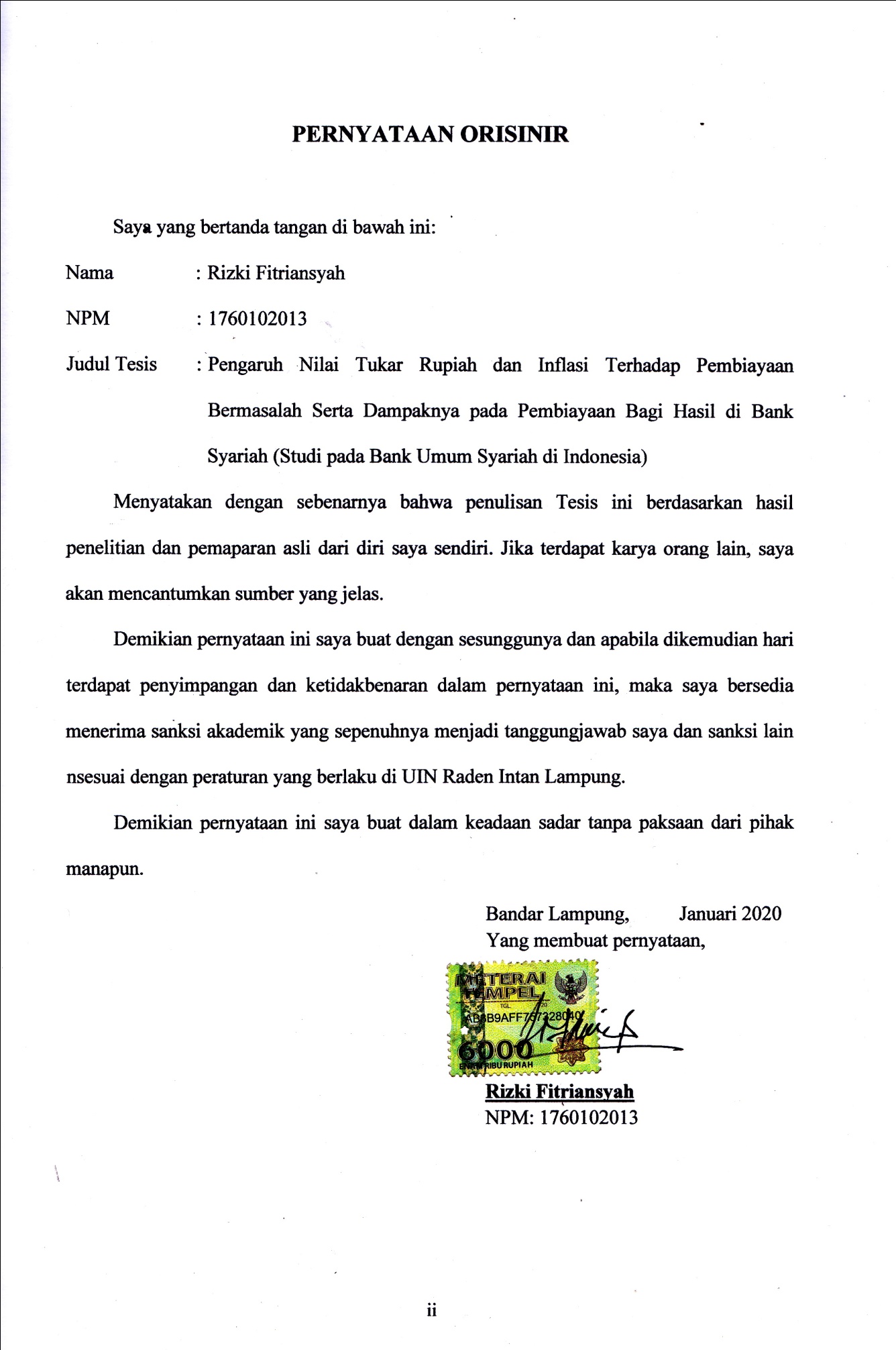 ABSTRAKPENGARUH NILAI TUKAR RUPIAH DAN INFLASI TERHADAP PEMBIAYAAN BERMASALAH SERTA DAMPAKNYA PADA PEMBIAYAAN BAGI HASIL DI BANK SYARIAH (Studi pada Bank Umum Syariah di Indonesia)Oleh:RIZKI FITRIANSYAHDalam setiap aktivitas usaha bank syariah sebagaimana lembaga keuangan lainnya pasti terdapat suatu resiko kredit atau pembiayaan bermasalah. Resiko ini memungkinkan bank syariah dalam pengambilan keputusan terhadap penyaluran pembiayaannya. Faktor stabilitas ekonomi menjadi salah satu faktor sebagai respon dari kondisi perekonomian yang berdampak pada sektor riil diantaranya yaitu bank syariah yang berhubungan dengan pembiayaan bermasalah dan keputusannya dalam melakukan penyaluran pembiayaan.Dari latar belakang masalah di atas, terdapat rumusan masalah dalam penelitian ini yaitu apakah terdapat pengaruh yang disebabkan oleh nilai tukar rupiah dan inflasi terhadap pembiayaan bermasalah? kemudian apakah terdapat pengaruh yang disebabkan oleh nilai tukar rupiah, inflasi dan pembiayaan bermasalah terhadap pembiayaan bagi hasil? serta apakah terdapat pengaruh yang ditimbulkan oleh nilai tukar rupiah dan tingkat inflasi terhadap pembiayaan bagi hasil yang disalurkan oleh Bank Umum Syariah dengan menggunakan pembiayaan bermasalah sebagai variabel intervening?Adapun tujuan dari penelitian ini yaitu untuk mengetahui pengaruh nilai tukar rupiah dan tingkat inflasi terhadap pembiayaan bermasalah, mengetahui pengaruh nilai tukar rupiah, tingkat inflasi dan pembiayaan bermasalah terhadap tingkat pembiayaan bagi hasil yang disalurkan oleh Bank Syariah dan untuk mengetahui pengaruh nilai tukar rupiah dan tingkat inflasi terhadap pembiayaan bagi hasil yang disalurkan oleh Bank Umum Syariah dengan menggunakan pembiayaan bermasalah sebagai variabel intervening.Jenis penelitian ini adalah penelitian kuantitatif. Sumber data dalam penelitian ini bersumber dari data-data sekunder. Teknik pengumpulan data menggunakan studi dokumentasi berupa Statistik Perbankan Syariah dan data-data yang dipublikasikan oleh Badan Pusat Statistik. Sedangkan teknik analisis data dalam penelitian ini menggunakan teknik analisis jalur (path analysis).Berdasarkan hasil penelitian dapat disimpulkan bahwa, pertama, nilai tukar rupiah berpengaruh negatif secara signifikan terhadap pembiayaan bermasalah, sedangkan inflasi berpengaruh positif secara signifikan terhadap pembiayaan bermasalah pada Bank Umum Syariah. Kedua, nilai tukar rupiah tidak berpengaruh secara signifikan terhadap pembiayaan bagi hasil pada Bank Umum Syariah, sedangkan inflasi dan pembiayaan bermasalah berpengaruh negatif secara signifikan terhadap pembiayaan bagi hasil pada Bank Umum Syariah. Ketiga, nilai tukar rupiah secara tidak langsung tidak terdapat pengaruh yang signifikan terhadap pembiayaan bagi hasil dengan pembiayaan bermasalah sebagai variabel intervening. Sedangkan inflasi secara tidak langsung terdapat pengaruh negatif yang signifikan terhadap pembiayaan bagi hasil pada Bank Umum Syariah dengan pembiayaan bermasalah sebagai variabel intervening.Kata Kunci: Pembiayaan Bermasalah, Pembiayaan Bagi Hasil, Nilai Tukar, Inflasi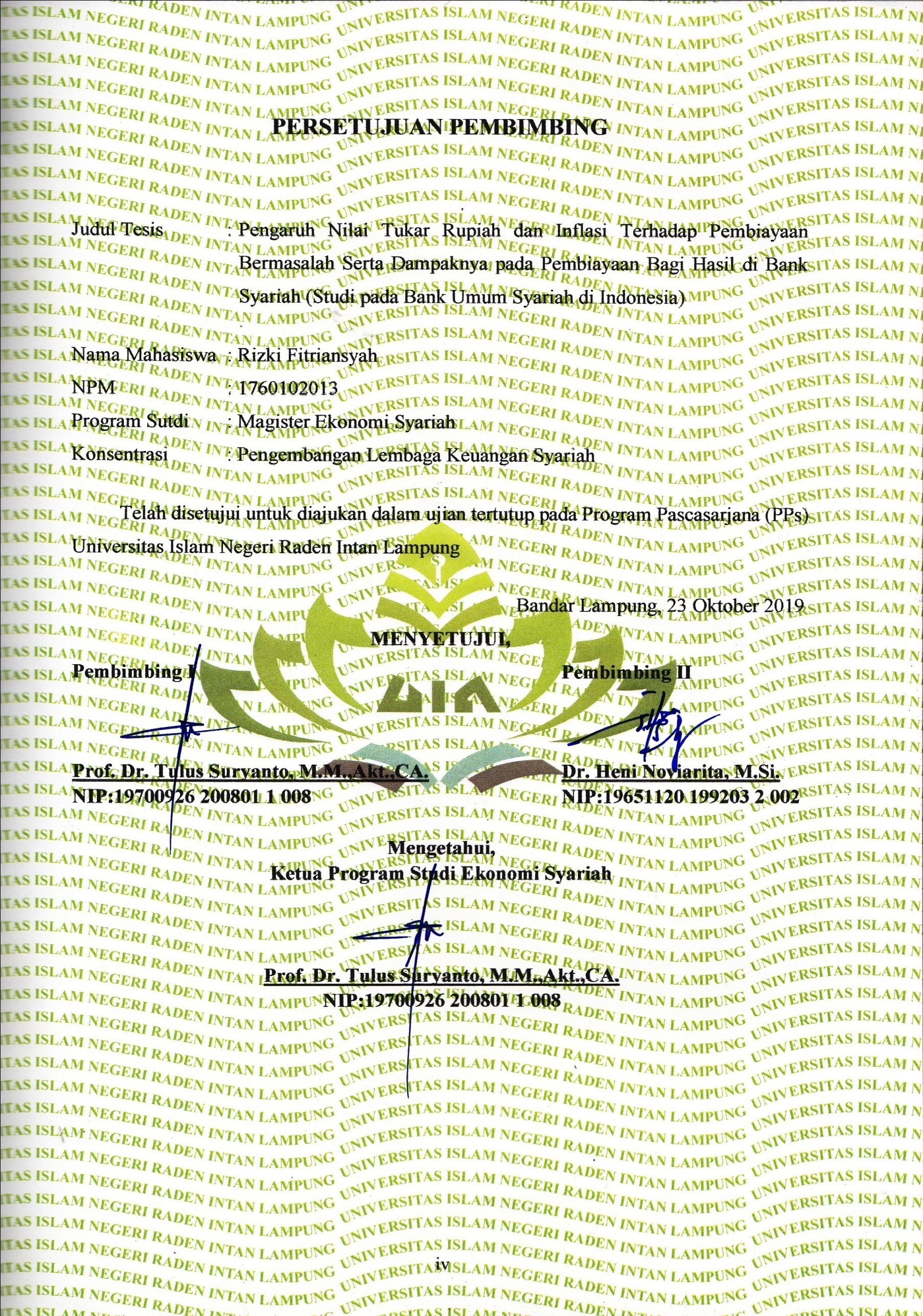 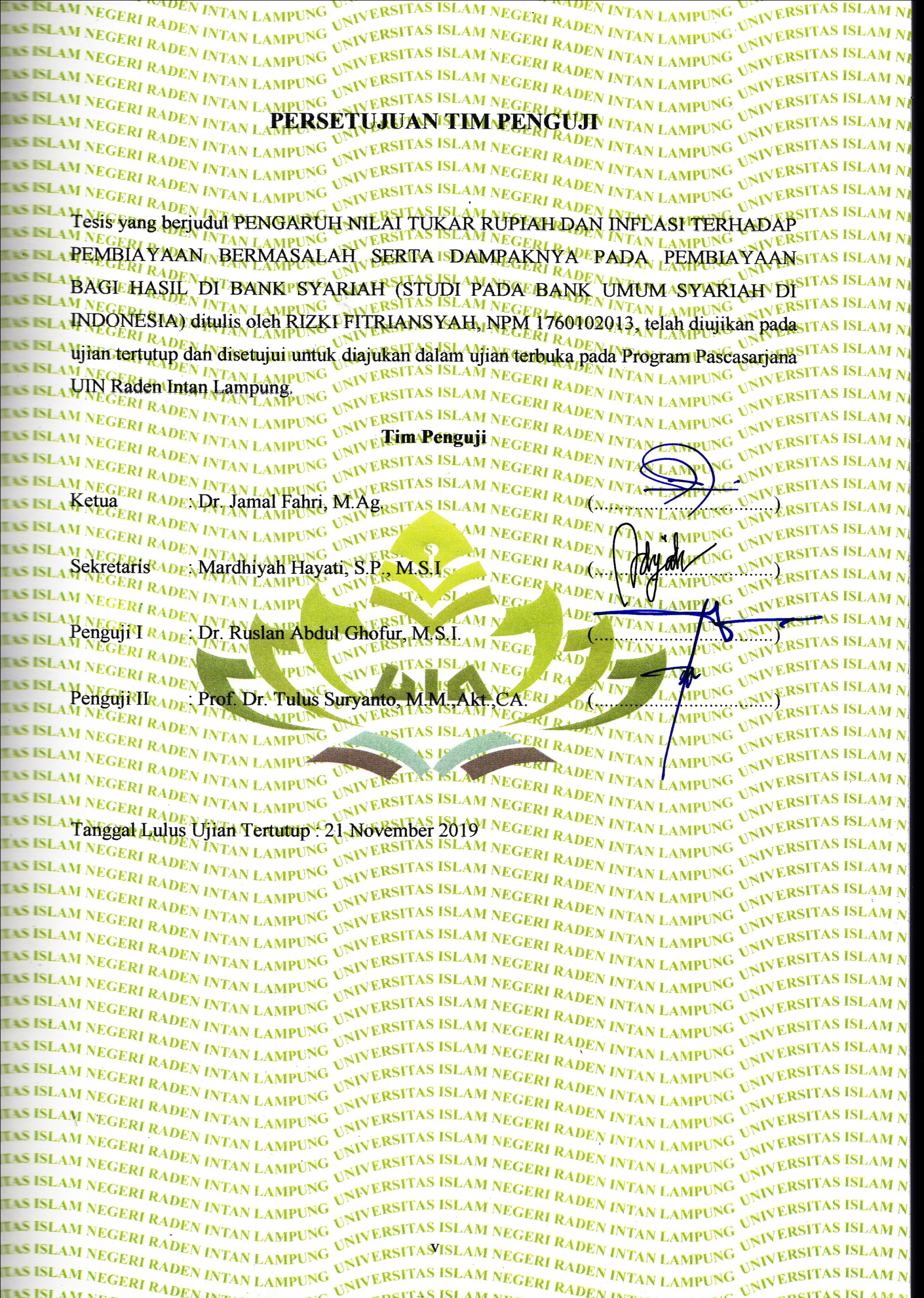 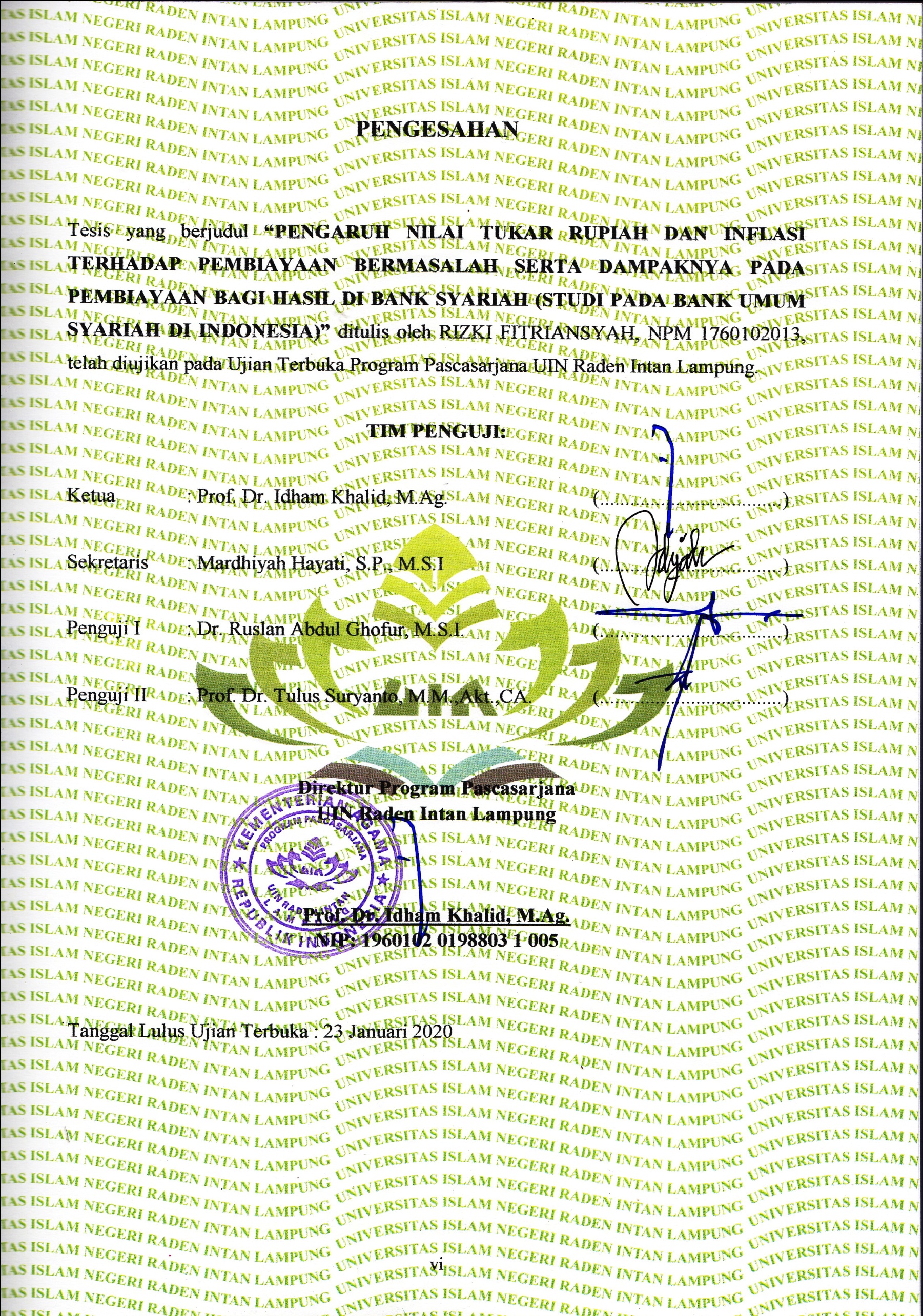 MOTTOلَا يُكَلِّفُ ٱللَّهُ نَفۡسًا إِلَّا وُسۡعَهَاۚ....Allah tidak membebani seseorang melainkan sesuai dengan kesanggupannya...(QS. Al-Baqarah : 286)PERSEMBAHANDengan mengucapkan rasa syukur kepada Allah SWT dan dari hati yang paling dalam, penulisan tesis ini saya persembahkan kepada:Kedua orang tua saya yang semangat langkahnya tidak pernah letih dalam memperjuangkan kebahagiaan dan kesuksesan anak-anaknya serta senantiasa mendo’akan saya agar selalu ada dalam kebaikan. Semoga selalu dalam lindungan Allah SWT dan keberkahan selalu mengiringi pada setiap usaha dan langkahnya.Saudara/i saya yang saya banggakan Odo Ferry, Uwo Fera, Siska dan Riska yang menjadi penyemangat bagi saya. Serta seluruh kerabat keluarga yang tidak bisa disebutkan satu-persatu karena atas berkat dukungan dan doanya saya mampu untuk menyelesaikan tesis ini dengan baik.  Almamater tercinta tempat saya menimba ilmu-ilmu yang sangat bermanfaat, UIN Raden Intan Lampung. Semoga menjadi kampus yang bisa menghasilkan generasi-generasi yang  berkualitas dan berguna bagi agama, bangsa dan negara.RIWAYAT HIDUPPenulis dianugerahi nama oleh kedua orang tua dengan nama Rizki Fitriansyah. Penulis merupakan anak ketiga dari lima bersaudara yang dilahirkan di Desa Sukoharjo III, Kabupaten Pringsewu pada tanggal 17 Maret 1994.Riwayat pendidikan  penulis yang telah diselesaikan yaitu SD Muhammadiyah Waringin Sari pada tahun 2006, kemudian melanjutkan ke SMP Muhammadiyah Pringsewu yang diselesaikan pada tahun 2009. Selanjutnya melanjutkan ke jenjang pendidikan menengah atas di SMA Negeri 2 Pringsewu yang diselesaikan pada tahun 2012. Lalu pada tahun 2012 melanjutkan pendidikan pada jenjang pendidikan Sarjana yaitu di Institut Agama Islam Negeri (IAIN) Raden Intan Lampung dengan  mengambil jurusan Ekonomi Syariah Fakultas Ekonomi dan Bisnis Islam yang selesai pada tahun 2016. Selanjutnya, pada tahun 2017 melanjutkan pendidikan Magister dengan mengambil program studi Magister Ekonomi Syariah Program Pascasarjana UIN Raden Intan Lampung.Selama aktif diperkuliahan baik S1 maupun S2, penulis aktif dalam menjalankan organisasi di UKMF GEMAIS Fakultas Syari’ah sebagai Kepala Bidang Media Komunikasi pada tahun 2013-2014, Unit Kegiatan Mahasiswa Fakutas Raden Intan Sharia Economic Forum (UKMF RISEF) sebagai Ketua Umum pada tahun 2014-2015, Forum Silaturahmi Studi Ekonomi Islam (FoSSEI) sebagai Ketua Komisariat Daerah Lampung pada tahun 2015-2016, Unit Kegiatan Mahasiswa Bidang Pembinaan Dakwah (UKM BAPINDA) sebagai Ketua Umum pada tahun 2016-2017 dan Ikatan Mahasiswa Megister Ekonomi Syariah UIN Raden Intan Lampung sebagai Ketua pada tahun 2018-2019. KATA PENGANTARPuji dan syukur saya panjatkan atas kehadirat Allah SWT yang telah meimpahkan karunia-Nya berupa imu pengetahuan, kesehatan dan petunjuk, sehingga tesis dengan judul  Pengaruh Nilai Tukar dan Inflasi terhadap Pembiayaan Bermasalah serta Dampaknya pada Pembiayaan Bagi Hasil (Studi pada Bank Umum Syariah di Indonesia) dapat diselesaikan. Shalawat beriring salam disampaikan kepada baginda Nabi Muhammad SAW, para sahabat, dan pengikut-pengikutnya yang setia.Tesis ini ditulis sebagai salah satu persyaratan untuk menyelesaikan studi pada program Megister Ekonomi Syariah Program Pascasarjana UIN Raden Intan Lampung guna memperoleh gelar Megister Ekonomi (M.E.) dalam bidang Ekonomi Syariah.Atas bantuan semua pihak dalam proses menyelesaikan tesis ini, tak lupa dihaturkan terimakasih sedalam-dalamnya. Secara rinci ucapan terimakasih itu disampaikan kepada:Prof. Dr. Idham Kholid, M.Ag selaku direktur Progam Pascasarjana (PPs) UIN Raden Intan Lampung.Prof. Dr. Tulus Suryanto, Akt.,CA.,CMA. selaku Ketua Program Studi Magister Ekonomi Syariah UIN Raden Intan Lampung dan sekaligus sebagai Pembimbing I serta Ibu Mardhiyah Hayati, S.P., M.S.I. selaku sekretaris Program Studi Magister Ekonomi Syariah UIN Raden Intan Lampung.Dr. Heni Noviarita, M.Si. selaku pembimbing II yang telah mengarahkan penulis hingga penulisan tesis ini selesai.Dr. Ruslan Abdul Ghofur selaku penguji dan yang telah membimbing penulis dalam proses penyelesaian tesis ini hingga selesai.Bapak dan Ibu dosen karyawan pada Program Studi Magister Ekonomi Syariah UIN Raden Intan Lampung yang telah memberikan motivasi serta memberikan ilmu yang bermanfaat kepada penulis hingga dapat menyelesaikan studi.Keluarga Besar BAZNAS Kota Bandar Lampung, seluruh jajaran pimpinan maupun staff pelaksana.Keluarga besar UKM BAPINDA UIN Raden Intan Lampung dan Keluarga besar UKMF RISEF Fakultas Ekonomi dan Bisnis Islam UIN Raden Intan Lampung.Para sahabat seangkatan khususnya Program Studi Magister Ekonomi Syariah kelas A dan B angkatan 2017 yang tidak bisa saya disebutkan satu persatu. Semoga ilmu yang bersama-sama kita raih bermanfaat dan berkah dunia-akhirat.    Dan semua pihak yang telah membantu yang tidak bisa disebutkan satu-persatu. Semoga selalu terjaga dalam ukhuwah islamiyah.Penulis menyadari bahwa tesis ini masih jauh dari kesempurnaan, akan tetapi diharapkan dapat memberikan manfaat keilmuan yang berarti dalam khazanah Ekonomi Syariah khususnya dalam bidang Lembaga Keuangan Syariah.	Bandar Lampung,       Januari 2020	Penulis,	Rizki FitriansyahDAFTAR ISIHALAMAN JUDUL 	 iPERNYATAAN ORISINIR	 iiABSTRAK	 iiiPERSETUJUAN DOSEN PEMBIMBING 	 ivPERSETUJUAN TIM PENGUJI	 vMOTTO	 viPERSEMBAHAN	 viiRIWAYAT HIDUP	 viiiKATA PENGANTAR	 ixDAFTAR ISI 	 xiDAFTAR TABEL	 xivDAFTAR GAMBAR	 xvDAFTAR LAMPIRAN 	 xviBAB I.	PENDAHULUAN 	 1Latar Belakang Masalah 	 1Rumusan Masalah 	 9Tujuan dan Kegunaan Penelitian	 10BAB II.  LANDASAN TEORI	 12Teori Financcing Risk	 12Pembiayaan Bank Syariah 	 15Fungsi Pembiayaan Bank Syariah	 16Implementasi Produk Pembiayaan Bank Syariah	 17Pembiayaan Bermasalah	 18Pembiayaan Bermasalah dalam Ekonomi Syariah	 18Kolektabilitas Pembiayaan Bermasalah Bank Syariah	 19Faktor-Faktor Penyebab Pembiayaan Bermasalah	 21Penanganan Pembiayaan Bermasalah	 22Rasio Pembiayaan Bermasalah Bank Syariah	 26Pembiayaan Bagi Hasil	 26Akad Pembiayaan Mudharabah	 27Akad Pembiayaan Musyarakah	 32Nilai Tukar (Kurs)	 38Nilai Tukar dalam Ekonomi Syariah	 38Faktor-Faktor yang Mempengaruhi Nilai Tukar	 40Inflasi	 42Inflasi dalam Ekonomi Islam	 43Dampak Inflasi	 46Hasil Penelitian Yang Relevan 	 47Kerangka Pemikiran	 51Hipotesis Penelitian	 58BAB III. METODE PENELITIAN 	 60Jenis dan Metode Penelitian	 60Populasi dan Sampel	 60	 Variabel Penelitian dan Definisi Operasional	 61Sumber Data	 64Teknik Pengumpulan Data	 64 Teknik Analisis Data	 65Uji Asumsi Klasik	 65Uji Normalitas	 65Uji Multikolinieritas	 65Uji Heteroskedasitas	 65Alat Uji Hipotesis	 66Uji Koefisien Regresi Secara Bersama-sama (Uji F)	 66Uji Koefisien Regresi Secara Parsial (Uji T)	 67Uji Koefisien Determinasi	 67Path Analysis 	 68BAB IV. ANALISIS DATA DAN PEMBAHASAN	 73Gambaran Objek Penelitian	 73Kegiatan Bank Umum Syariah	 73Larangan Kegiatan Bank Umum Syariah	 75Bank Umum Syariah di Indonesia	 76Gambaran Variabel Penelitian	 77Pembiayaan Berbasis Bagi Hasil	 77Pembiayaan Bermasalah	 78Nilai Tukar Rupiah	 79Inflasi	 80Analisis Data	 82Hasil Uji Asumsi Klasik	 82Hasil Uji Hipotesis	 85Pembahasan Hasil Penelitian	 95 Pengaruh Nilai Tukar Rupiah dan Inflasi Terhadap Pembiayaan Bermasalah Pada Bank Umum Syariah di Indonesia	 95Pengaruh Nilai Tukar Rupiah, Inflasi dan Pembiayaan Bermasalah Terhadap Pembiayaan Berbasis Bagi Hasil Pada Bank Umum Syariah di Indonesia	 102Pengaruh Nilai Tukar Rupiah dan Inflasi Terhadap Pembiayaan Berbasis Bagi Hasil Pada Bank Umum Syariah di Indonesia dengan Pembiayaan Bermasalah Sebagai Variabel Intervening	 111BAB V.   PENUTUP	 115Kesimpulan 	 115Saran	 116DAFTAR PUSTAKA LAMPIRAN-LAMPIRANDAFTAR TABELTabel 1.1 	Pembiayaan Bermasalah Bank Umum Syariah Tahun 2015-2018		3Tabel 1.2	Pembiayaan Bank Umum Syariah Tahun 2015-2018		4Tabel 4.1	Bank Umum Syariah (BUS) di Indonesia		76Tabel 4.2	Pembiayaan Bagi Hasil Bank Umum Syariah		77Tabel 4.3	Pembiayaan Bermaslah Bank Umum Syariah		79Tabel 4.4	Nilai Tukar Rupiah	 	80Tabel 4.5	Tingkat Inflasi		81Tabel 4.6	Hasil Uji Normalitas		82Tabel 4.7	Hasil Uji Multikolinieritas Variabel Dependen Pembiayaan Bermasalah		83Tabel 4.8	Hasil Uji Multikolinieritas Variabel Dependen Pembiayaan Bagi Hasil		83Tabel 4.9	Hasil Uji Heteroskedastisitas Variabel Dependen Pembiayaan Bermasalah		84Tabel 4.10	Hasil Uji Heteroskedastisitas Variabel Dependen Pembiayaan Bagi Hasil		85Tabel 4.11	Hasil Uji Simultan Variabel Dependen Pembiayaan Bermasalah		86Tabel 4.12	Hasil Uji Simultan Variabel Dependen Pembiayaan Bagi Hasil		87Tabel 4.13	Hasil Uji Parsial Variabel Dependen Pembiayaan Bermasalah		88Tabel 4.14	Hasil Uji Parsial Variabel Dependen Pembiayaan Bagi Hasil		89Tabel 4.15	Hasil Uji Koefisien determinasi Variabel Dependen Pembiayaan Bermasalah		91Tabel 4.16	Hasil Uji Koefisien determinasi Variabel Dependen Pembiayaan Bagi Hasil		91DAFTAR GAMBARGambar 1.1	Nilai Tukar Rupiah Atas US Dolar Tahun 2015-2018		6Gambar 1.2	Tingkat Inflasi di Indonesia Tahun 2015-2018		8Gambar 2.1	Skema Pembiayaan Mudharabah		32Gambar 2.2	Skema Pembiayaan Musyarakah		37Gambar 2.3	Kerangka Pemikiran		58DAFTAR LAMPIRANLampiran 1 : Data Pembiayaan Bagi Hasil Bank Umum SyariahLampiran 2 : Data Pembiayaan Bermasalah Bank Umum SyariahLampiran 3 : Data Nilai Tukar Rupiah Atas US DolarLampiran 4 : Data Indeks Harga Konsumen dan Inflas